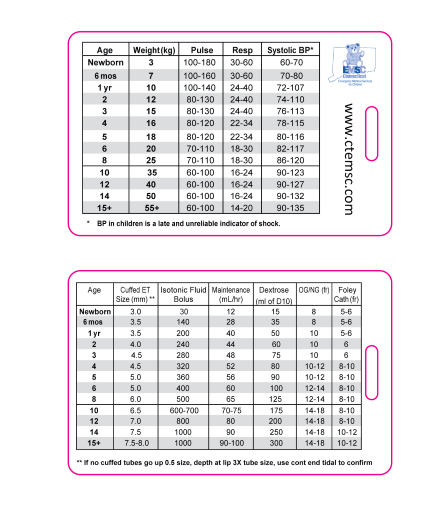 	Qty: 2,000	3.375” x 2.125”	30-mil	Ship asap